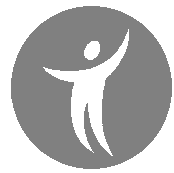 ΑΙΤΗΣΗ ΣΥΜΜΕΤΟΧΗΣ ΣΤΟ ΠΡΟΓΡΑΜΜΑ:Διαβάζοντας με τα παιδιάΟνοματεπώνυμο:…………………………..……………………………………….……………….Ειδικότητα:………………………………………………………………………………………………Σχολείο:……………………………………………………………………………………………………Τηλέφωνο:……………………………………………………………………………………………….Διεύθυνση:……………………………………………………………………………………………….Ημερομηνία………………………………………….                                                                                                              Ο/Η Αιτ………………                                                                             (Υπογραφή)